Come join us for a FREE Movie!Friday, October 126:30 pm“The Goonies” (PG)Popcorn and lemonade will be servedAll ages welcome!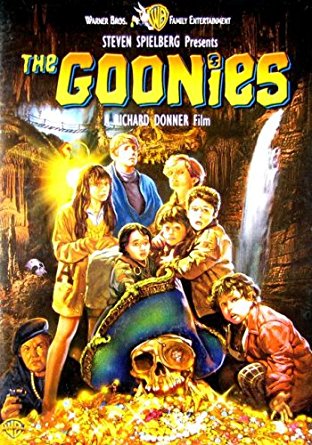 